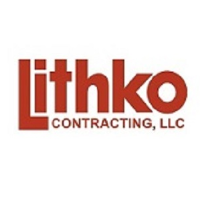 Project EngineerAbout Lithko:Lithko is a market-leading, full-service commercial concrete contractor. Lithko has over 2,500 coworkers across 17 geographic regions building some of the most important and recognizable structures across the U.S.  The company has experienced significant growth in the past 10 years making it one of the nation’s largest commercial concrete contractors.  This growth provides significant career opportunities in a fast-paced work environment.  Lithko was recently recognized by Deloitte and The Wall Street Journal as a US Best Managed Company. Lithko is committed to exceeding both our internal and external customer expectations by providing cost-effective and quality concrete projects and creating opportunity to career progression through exposure to responsibility and continual company growth! Project Engineer Job Summary:The Project Engineer position is focused on exposing graduates to the means and methods of concrete construction through a hands-on, team focused environment.  New graduates can anticipate accelerated exposure and opportunities with a fun and growing team. Our integration will have graduates learning about Concrete Construction through hands-on, in the field experience with one of the industry's leaders.  Opportunities for advancement are continuous.Key Responsibilities:There are many career paths available at Lithko within geographies across the country As a Project Engineer, your responsibilities will evolve as you develop skillsets and engage in your integration.  Some of your immediate responsibilities will include: Engage in the Daily Preparation Process (daily plan) to build commercial concrete construction knowledge through execution of work objectives. Own your daily safety, quality, and execution of the assigned work objective or daily task related to the phase of work on the project.Plan and execute assigned tasks (work objectives) by performing and utilizing information, tools, and processes appropriate for the task or phase of work Develop an in-depth knowledge of the phase of work or task assigned by engaging and giving feedback on all aspects of the work objective through performance with the team.Track production through various logs including time and quantities and actual versus budget calculations, including an analysis of the reason for variance.  Understand project scope, schedule, safety, and quality for the assigned projects, and provide analysis/recommendations to Objective Mentors and Integration Managers.Specific Exposure To:Field EngineeringProject EngineeringEstimating / take-offFootings / piers / grade beamsWalls / columnsSlab on grade prepSlab on metal deck prepStructural slabs prep & formingPlace finish Requirements and Qualifications:Graduate with a Construction Management or Civil Engineering Degree (GPA 2.5 and above)One (1) previous internship in the construction fieldWorks well in a team environmentAble to lift a minimum of 50 lbs.Able to work at heights multiple levels above groundSelf-motivated and Engaged individualOrganized and able to prioritize Eager to learnDesire to work hands-on in the fieldLink to Current Opening: https://www.lithko.com/careers/current-openings/